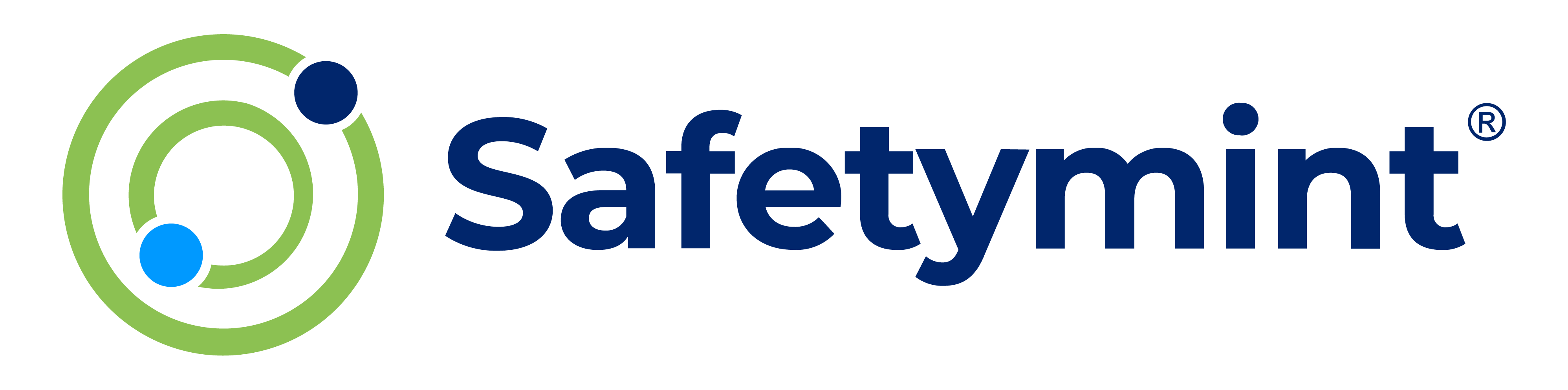 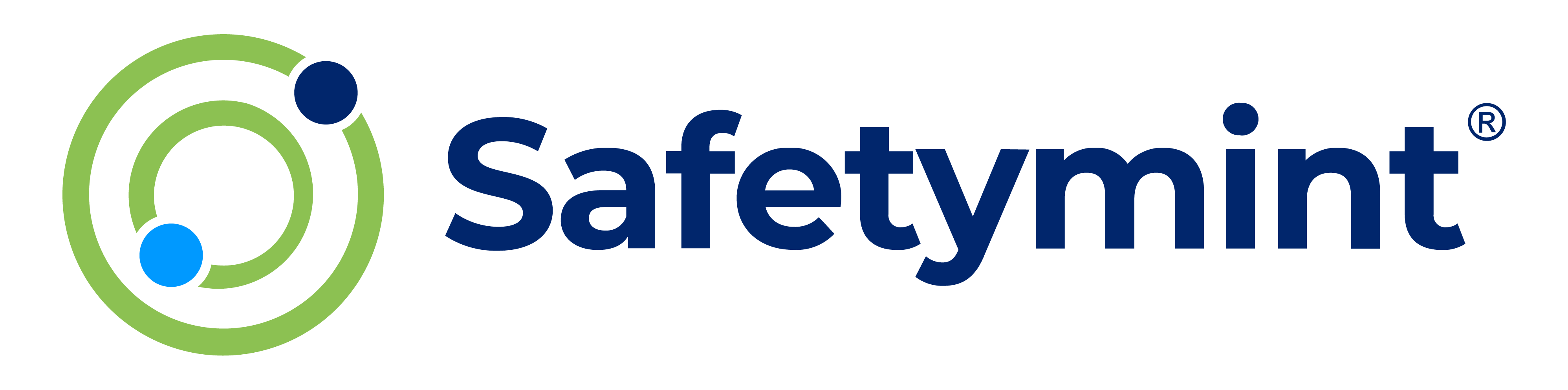 Medical Incident Report FormINCIDENT DETAILSINCIDENT DETAILSINCIDENT DETAILSINCIDENT DETAILSDate and time of the incidentDate and time of the incident:Location of the incidentLocation of the incident:Describe the incidentDescribe the incident:Details of the witnesses, if anyDetails of the witnesses, if any:NATURE OF THE INCIDENTNATURE OF THE INCIDENTNATURE OF THE INCIDENTSelect the appropriate category for the medical incident:Select the appropriate category for the medical incident:Select the appropriate category for the medical incident:Medication ErrorMedication ErrorFall or InjuryFall or InjuryAdverse ReactionAdverse ReactionSurgical ComplicationSurgical ComplicationEquipment FailureEquipment FailureOther (specify)                           :PATIENT INFORMATIONPATIENT INFORMATIONPATIENT INFORMATIONPATIENT INFORMATIONName of the patientName of the patient:AgeAge:GenderGender:Medical History (if known)Medical History (if known):INCIDENT DESCRIPTIONINCIDENT DESCRIPTIONINCIDENT DESCRIPTIONProvide a detailed description of the incident, including any relevant information about the patient's condition, treatment, and any contributing factors:Provide a detailed description of the incident, including any relevant information about the patient's condition, treatment, and any contributing factorsIMMEDIATE ACTIONS TAKENIMMEDIATE ACTIONS TAKENIMMEDIATE ACTIONS TAKENDescribe the immediate actions taken to address the incident, provide necessary medical intervention, and notify appropriate medical personnel:Describe the immediate actions taken to address the incident, provide necessary medical intervention, and notify appropriate medical personnelREPORTING TO AUTHORITIESREPORTING TO AUTHORITIESREPORTING TO AUTHORITIESSpecify whether the incident has been reported to relevant medical authorities or regulatory bodies: YES       NO    If yes, provide details of the report and any case/reference numbers:FOLLOW-UP ACTIONSFOLLOW-UP ACTIONSFOLLOW-UP ACTIONSOutline any follow-up actions, investigations, or reviews that will be conducted as a result of the incident:PREVENTIVE MEASURESPREVENTIVE MEASURESPREVENTIVE MEASURESWhat preventive measures can be implemented to avoid similar incidents in the future?:ADDITIONAL COMMENTSADDITIONAL COMMENTSADDITIONAL COMMENTSIs there any additional information or comments you would like to include?:REPORT FILTERREPORT FILTERREPORT FILTERName:Job Title / Role:Contact Details: